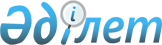 О подписании Протокола между Правительством Республики Казахстан и Правительством Турецкой Республики о сотрудничестве в области военных архивов, военной истории, музееведения и военных публикацийПостановление Правительства Республики Казахстан от 18 марта 2021 года № 150.
      Правительство Республики Казахстан ПОСТАНОВЛЯЕТ:
      1. Одобрить прилагаемый проект Протокола между Правительством Республики Казахстан и Правительством Турецкой Республики о сотрудничестве в области военных архивов, военной истории, музееведения и военных публикаций.
      2. Уполномочить Министра обороны Республики Казахстан Жаксылыкова Руслана Фатиховича подписать от имени Правительства Республики Казахстан Протокол между Правительством Республики Казахстан и Правительством Турецкой Республики о сотрудничестве в области военных архивов, военной истории, музееведения и военных публикаций, разрешив вносить изменения и дополнения, не имеющие принципиального характера.
      Сноска. Пункт 2 – в редакции постановления Правительства РК от 27.04.2022 № 254.


      3. Настоящее постановление вводится в действие со дня его подписания. ПРОТОКОЛ
между Правительством Республики Казахстан и Правительством Турецкой Республики о сотрудничестве в области военных архивов, военной истории, музееведения и военных публикаций
      Правительство Республики Казахстан и Правительство Турецкой Республики, далее именуемые "Сторона" или "Стороны",
      принимая во внимание Соглашение между Правительством Республики Казахстан и Правительством Турецкой Республики о военном сотрудничестве от 13 сентября 2018 года (далее – Соглашение),
      стремясь к дальнейшему развитию дружественных отношений и осуществлению сотрудничества в области военных архивов, военной истории, музееведения и военных публикаций,
      договорились о нижеследующем: Статья 1
Цель 
      Целью настоящего Протокола является установление сотрудничества между Сторонами в области военных архивов, военной истории, музееведения и военных публикаций. Статья 2
Определения
      Определения, используемые в настоящем Протоколе, имеют следующее значение: 
      1) военные архивы – зарегистрированные документы военной истории, хранящиеся в музейных фондах и объектах вооруженных сил государств Сторон;
      2) военная история – непрерывная деятельность по изучению исторического развития вооруженных сил государств Сторон, а также связанных с ними вопросов и событий в мирное или военное время, на основе письменных источников, архивных документов, визуальных документов (изображения, тексты и т.д.) и других архивных и музейных материалов;
      3) музееведение – научная дисциплина по изучению военных музеев, которые отражают историческое и техническое развитие вооруженных сил государств Сторон как в прошлом, так и в настоящее время;
      4) военные публикации – исторические книги, военные журналы, статьи и другие работы в области военной истории. Статья 3
Уполномоченные органы 
      1. Уполномоченными органами по реализации настоящего Протокола являются:
      от Правительства Республики Казахстан – Министерство обороны Республики Казахстан; 
      от Правительства Турецкой Республики – Министерство национальной обороны Турецкой Республики.
      2. В случае изменения наименования или функций уполномоченных органов Стороны незамедлительно уведомляют об этом друг друга по дипломатическим каналам.
      Сноска. Статья 3 с изменениями, внесенными постановлением Правительства РК от 27.04.2022 № 254.

 Статья 4
Сферы сотрудничества
      Сотрудничество между Сторонами осуществляется в следующих сферах:
      1. Исследования по военной истории:
      1) определение элементов общей истории и подготовка совместных работ с использованием документов архивных коллекций и других источников, подтверждающих военную историю;
      2) взаимные военные публикации статей, докладов, монографий и биографий по общей истории в исторических научных журналах;
      3) обмен информацией, инновациями и исследованиями в области военной истории;
      4) взаимное изучение исторических мест, которые повлияют на объективный подход к работам и исследованиям по военной истории.
      2. Военные архивы и государственные архивы, хранящие документы по военной истории:
      1) обмен архивными документами на электронных или печатных носителях, аудиовизуальными архивами, информацией, библиотечными изданиями и опытом в области военной истории; 
      2) совместные работы экспертов по военным архивам;
      3) взаимные визиты по военным архивам и государственным архивам, хранящим документы по военной истории, и культурные мероприятия;
      4) проведение курсов, конференций и других мероприятий, связанных с военными архивами и другими смежными областями;
      5) взаимодействие/сотрудничество в смежных областях и при проведении совместных исследований;
      6) организация и проведение культурных мероприятий;
      7) взаимный обмен информацией, военными публикациями и документами о военных архивах и государственных архивах, хранящих документы по военной истории.
      3. Музееведение:
      1) обмен экспертами в области приобретения работ и реставрационных работ;
      2) сотрудничество в области современных способов экспонирования и хранения работ;
      3) обмен опытом в области музееведения и взаимное участие в смежных мероприятиях;
      4) сотрудничество экспертов и специалистов военных музеев;
      5) разработка и реализация проектов по общей истории (в том числе юбилеи знаменательных дат и событий и другое). Статья 5
Методы проведения исторических исследований
      1. Стороны обучают специализированный персонал по управлению военными музеями, реставрациям и приобретениям.
      2. Стороны проводят исторические исследования посредством следующих видов деятельности: 
      1) обмен информацией, документами, военными публикациями и опытом по общей истории государств Сторон;
      2) военная публикация документов и организация выставок;
      3) организация конференций и семинаров;
      4) проведение научных исследований по войнам, конфликтам и военным компаниям, по которым Стороны договорились;
      5) изучение мест исторических событий;
      6) проведение исследований и изысканий в рамках настоящего Протокола. Статья 6
Общие принципы
      1. Посещение военных музеев, исторических мест, военных архивов и государственных архивов, хранящих документы по военной истории, осуществляется в соответствии с национальным законодательством государства соответствующей Стороны.
      2. Изготовление и размножение микрофильмов к документам, связанным с общей историей государств Сторон или историей государства одной Стороны, осуществляются в соответствии с национальными законодательствами государств Сторон. Статья 7
Финансовые вопросы
      Если не будет согласовано иное, Стороны самостоятельно несут расходы по реализации настоящего Протокола в соответствии с национальными законодательствами своих государств. Статья 8
Прочие вопросы
      Прочие вопросы сотрудничества в области военных архивов, военной истории, музееведения и военных публикаций, не предусмотренные в настоящем Протоколе, регулируются в соответствии с положениями Соглашения. Статья 9Урегулирование споров
      Споры и разногласия относительно применения и (или) толкования положений настоящего Протокола разрешаются путем консультаций и переговоров между Сторонами и не передаются для разрешения ни в какой национальный, международный суд или третьей стороне.
      Сноска. Статья 9 – в редакции постановления Правительства РК от 27.04.2022 № 254.

 Статья 10
Поправки и дополнения
      По взаимному согласию Сторон в настоящий Протокол могут быть внесены изменения и дополнения, являющиеся его неотъемлемыми частями, которые оформляются отдельными протоколами и вступают в силу в порядке, предусмотренном статьей 11 настоящего Протокола. Статья 11
Вступление в силу, срок и прекращение действия
      1. Настоящий Протокол вступает в силу на 30 (тридцатый) день после получения по дипломатическим каналам последнего из письменных уведомлений Сторон о выполнении внутригосударственных процедур, необходимых для его вступления в силу.
      2. Настоящий Протокол заключается сроком на 5 (пять) лет и его действие автоматически продлевается на одногодичные периоды, если только одна из Сторон не уведомит другую Сторону в письменной форме по дипломатическим каналам о своем намерении не продлевать его действие. В таком случае настоящий Протокол прекращает свое действие по истечении 90 (девяносто) дней со дня получения такого уведомления. 
      3. Прекращение действия настоящего Протокола не повлияет на выполнение мероприятий, начатых в ходе его действия до их завершения, если Стороны не договорятся об ином.
      Сноска. Статья 11 с изменениями, внесенными постановлением Правительства РК от 27.04.2022 № 254.


      Совершен в городе __________ "___" _________ 20___ года в двух экземплярах на казахском, русском, турецком и английском языках, причем все тексты являются равно аутентичными. В случае расхождения между текстами, Стороны обращаются к тексту на английском языке. 
					© 2012. РГП на ПХВ «Институт законодательства и правовой информации Республики Казахстан» Министерства юстиции Республики Казахстан
				
      Премьер-МинистрРеспублики Казахстан 

А. Мамин
Одобрен
постановлением Правительства
Республики Казахстан
от 18 марта 2021 года № 150Проект
За ПравительствоРеспублики Казахстан

За ПравительствоТурецкой Республики
